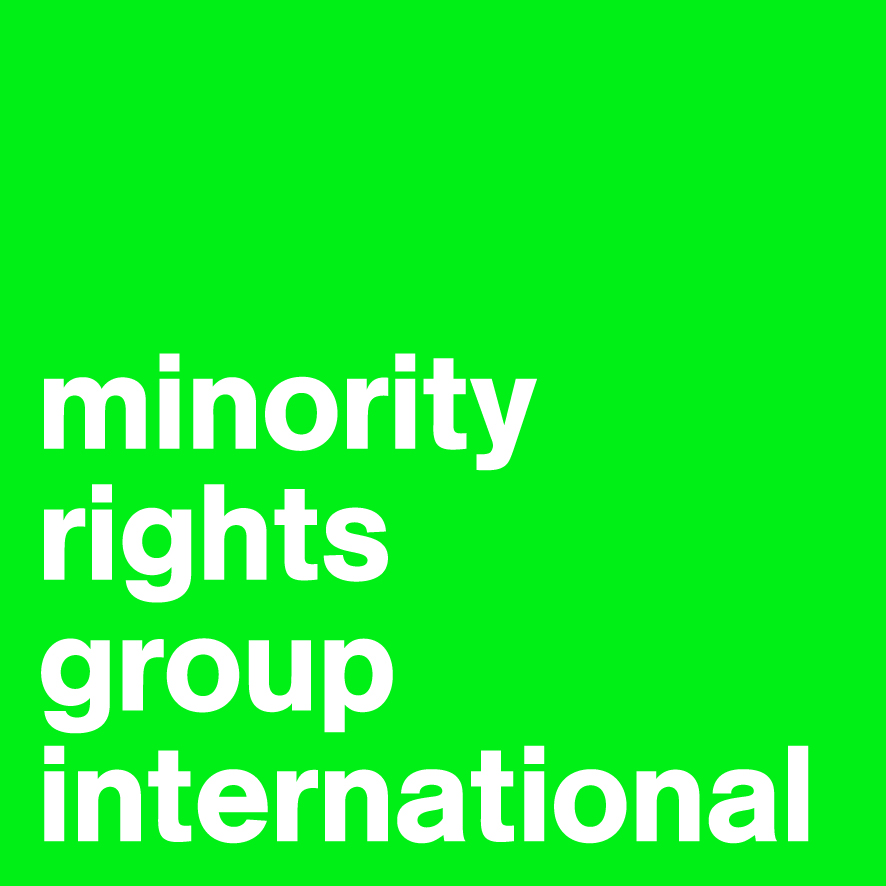 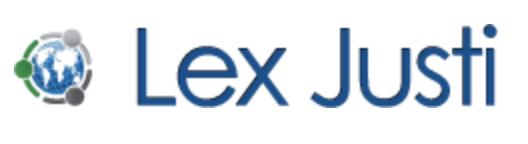 Open-ended intergovernmental working group on transnational corporations and other business enterprises with respect to human rightsTextual Suggestions on Revised Draft of 16 July 2019By: Minority Rights Group International & Lex Justi25 November 2019Further to our recent submission dated 4 October 2019 to the open-ended intergovernmental working group, Minority Rights Group International (MRG) and Lex Justi would like to present the following short list of textual suggestions on the most recent draft of the Legally Binding Instrument to Regulate, in International Human Rights Law, the Activities of Transnational Corporations and Other Business Enterprises dated 16 July 2019. We begin by suggesting the insertion ‘national or ethnic, religious and linguistic minorities’ where relevant, while at same time suggesting a few other changes to the list of groups at risk of disproportionate impact, primarily for consistency and comprehensiveness. Then we go on to suggest the crucial change to ‘free, prior and informed consent’ for indigenous peoples, to bring the proposed legally binding instrument into line with international norms. Finally, we suggest changes to paragraphs concerning victims, in order to reflect the particular impacts faced by minorities and indigenous peoples – both as individuals and as communities. The textual suggestions are presented below in track changes:I. MinoritiesPreambular para. 14Recognizing the distinctive and disproportionate impact of certain business-related human rights abuses on women and girls, children, ,indigenous peoples, , migrants refugees, and the need for a perspective that takes into account their specific circumstances and .Article 5.3.bCarrying out meaningful consultations with groups whose human rights can potentially be affected by the business activities, and with other relevant stakeholders, through appropriate procedures including through their representative institutions, while giving special attention to those facing heightened risks of violations of human rights within the context of business activities, such as women, children, persons with disabilities, indigenous peoples, migrants, refugees, internally displaced persons and protected populations under occupation or conflict areas. Consultations with indigenous peoples will be undertaken in accordance with the internationally agreed standards of free, prior and informed consultations, as applicable.Article 14.4In implementing this (Legally Binding Instrument), State Parties shall address the specific impacts of business activities on while giving special attention to those facing heightened risks of violations of human rights within the context of business activities, such as women, children, persons with disabilities, indigenous peoples, migrants, refugeesinternal displaced persons.II. Free, Prior and Informed ConsentArticle 5.3.bCarrying out meaningful consultations with groups whose human rights can potentially be affected by the business activities, and with other relevant stakeholders, through appropriate procedures including through their representative institutions, while giving special attention to those facing heightened risks of violations of human rights within the context of business activities, such as women, children, persons with disabilities, indigenous peoples, migrants, refugees, internally displaced persons and protected populations under occupation or conflict areas. Consultations with indigenous peoples will be undertaken in accordance with the internationally agreed standards of free, prior and informed III. DefinitionsArticle 1.1“victims” shall mean any persons or group of persons who individually or collectively have suffered or have alleged to have suffered human rights violation or abuse as defined in Article 1 paragraph 2 below. Where appropriate, and in accordance with domestic law, the term “victim” also includes the immediate family or dependents of the direct victim.Article 1.2“Human rights violation or abuse” shall mean any harm committed by a State or a business enterprise, through acts or omissions in the context of business activities, any person or group of persons, individually or collectively, including physical or mental injury, emotional suffering, economic loss or environmental rights.IV. Rights of Victims and PreventionArticle 4.2Victims shall be guaranteed the right to life, personal integrity, freedom of opinion and expression, peaceful assembly and association, and free movement.Article 4.3Victims, their representatives, families and witnesses shall be protected by the State Party from any unlawful interference against their privacy and from intimidation, and retaliation, before, during and after any proceedings have been instituted.